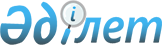 Об утверждении норм потребления коммунальных услуг по водоснабжению и водоотведению для потребителей, не имеющих приборов учета в Атырауской областиПостановление акимата Атырауской области от 23 мая 2017 года № 118. Зарегистрировано Департаментом юстиции Атырауской области 27 июня 2017 года № 3902
      В соответствии с подпунктом 34) пункта 1 статьи 27 Закона Республики Казахстан от 23 января 2001 года "О местном государственном управлении и самоуправлении в Республике Казахстан" акимат Атырауской области ПОСТАНОВЛЯЕТ:
      1. Утвердить нормы потребления коммунальных услуг по водоснабжению и водоотведению для потребителей, не имеющих приборов учета в Атырауской области согласно приложению к настоящему постановлению.
      2. Контроль за исполнением настоящего постановления возложить на заместителя акима Атырауской области Суюнчалиева Ж.А.
      3. Настоящее постановление вступает в силу со дня государственной регистрации в органах юстиции и вводится в действие по истечении десяти календарных дней после дня его первого официального опубликования.  Нормы
потребления коммунальных услуг по водоснабжению, водоотведению для потребителей, не имеющих приборов учета в Атырауской области
					© 2012. РГП на ПХВ «Институт законодательства и правовой информации Республики Казахстан» Министерства юстиции Республики Казахстан
				
      Аким области

Н. Ногаев
Приложение к постановлению акимата Атырауской области от "23" мая2017 года № 118Утвержден постановлением акимата Атырауской области от "23" мая 2017 года № 118
№
Наименование 
Измеритель
Норма расхода воды в литрах
Атырау
Атырау
Атырау
Атырау
1
Разбор воды из уличных водоразборных колонок
1 житель в сутки
50
2
Жилые дома с водопроводом без канализации
1 житель в сутки
75
3
Жилые дома с водопроводом и канализацией (без ванн)
1 житель в сутки
120
3
Канализация 
1 житель в сутки
120
4
Жилые многоквартирные здания (высотой до 75м) с централизованным холодным, горячим водоснабжением и канализацией, оборудованными умывальниками, мойками и ваннами и коттеджи с водопроводом, с канализацией и централизованным горячим водоснабжением
1 житель в сутки
330
4
из них: горячее водоснабжение
1 житель в сутки
120
4
Канализация
1 житель в сутки
330
5
То же при высоте зданий более 75 м или с повышенными требованиями к их благоустройству и коттеджи при наличии сауны (бани)
1 житель в сутки
400
Канализация 
1 житель в сутки
400
6
Жилые многоквартирные здания и коттеджи с электрическими водонагревателями, с быстродействующими газовыми водонагревателями и многоточечным водоразбором (в том числе автономным котлом) 
1 житель в сутки
210
6
Канализация 
1 житель в сутки
210
7
Общежития квартирного типа, подключенные к центральной канализации:

-с общими душевыми;

-с душами при всех жилых ячейках; 

-с ваннами при всех жилых ячейках.
1 житель в сутки
100

120

200
7
Канализация:

-с общими душевыми;

-с душами при всех жилых ячейках; 

-с ваннами при всех жилых ячейках.
1 житель в сутки
 

100

120

200
8
Гостиница, гостиничные комплексы и мотели:

-1 категории*

-2 категории**

-3 категории ***

-4 категории ****

-5 категории *****
1 место в сутки
200

230

250

250

300
8
Канализация:

-1 категории*

-2 категории**

-3 категории ***

-4 категории ****

-5 категории *****
1 место в сутки
 

200

230

250

250

300
9
Санатории и учреждения отдыха:

-санатории и дома отдыха с ваннами при всех жилых комнат;

-санатории с грязелечебницами
1 место в сутки
200

500
9
Канализация :

-санатории и дома отдыха с ваннами при всех жилых комнат;

-санатории с грязелечебницами
1 место в сутки
 

200

500
10
Лечебные учреждения:

-инфекционные;

-не инфекционные с общими ваннами и душевыми, или то же с санузлами (туалеты, рукомойники);

-со стационаром 
1 место в сутки
240

200

200
10
Канализация :

-инфекционные;

-не инфекционные с общими ваннами и душевыми, или то же с санузлами (туалеты, рукомойники);

-со стационаром
1 место в сутки
 

240

200

200
11
Поликлиники и медицинские центры
1 посетитель в сутки
15
11
Канализация 
1 посетитель в сутки
15
12
Дошкольные учреждения:

а) дошкольные образовательные учреждения общего типа, комплексы и центры дошкольного воспитания:

-с дневным пребыванием детей со столовыми, 

работающими на полуфабрикатах;

-со столовыми, работающими на сырье и прачечными, оборудованными автоматическими стиральными машинами.

б) семейный детский сад

примечание: с круглосуточным пребыванием детей расход определяется с коэффициентом 1,81.
1 место в сутки
30

105

55
12
Канализация :

а) дошкольные образовательные учреждения общего типа, комплексы и центры дошкольного воспитания:

-с дневным пребыванием детей со столовыми, 

работающими на полуфабрикатах;

-со столовыми, работающими на сырье и прачечными, оборудованными автоматическими стиральными машинами.

б) семейный детский 

примечание: с круглосуточным пребыванием детей расход определяется с коэффициентом 1,81.
1 место в сутки
 

30

105

55
13
Учреждения отдыха для детей 
1 место в сутки
200
13
Канализация 
1 место в сутки
200
14
Помещения бытового обслуживания:

а) прачечные автоматизированные;

б) парикмахерские;

в) общественные туалеты 
1 килограмм сухого белья

1 рабочее место в смену

20 человек/час
75

60

2820
14
Канализация :

а) прачечные автоматизированные;

б) парикмахерские;

в) общественные туалеты
1 килограмм сухого белья

1 рабочее место в смену

20 человек/час
75

60

2820
15
Здания и помещения для учреждений и организаций

Научно-исследовательские институты и лаборатории:

-химического профиля;

-биологического профиля;

-физического профиля;

-естественных наук
1 работающий в сутки
16

570

370

155

16
15
Канализация:

-химического профиля;

-биологического профиля;

-физического профиля;

-естественных наук
1 работающий в сутки
 

570

370

155

16
16
Высшие (средние специальные) учебные заведения
1 учащийся, 1 преподаватель
20
16
Канализация 
1 учащийся, 1 преподаватель
20
17
Лаборатории высших и средних специальных учебных заведений
1 прибор в смену
260
17
Канализация 
1 прибор в смену
260
18
Общеобразовательные учреждения:

-начальные школы, средние полные школы, гимназия;

-лицей
1 учащийся
11,5

23
18
Канализация :

-начальные школы, средние полные школы, гимназия;

-лицей
1 учащийся
 

11,5

23
19
Дома и интернаты с учебными и спальными помещениями 
1 место 
80,5
19
Канализация 
1 место 
80,5
20
Профессионально-технические училища (колледжи) с душевыми при гимнастических залах и столовыми, работающими на полуфабрикатах
1 учащийся,

1 преподаватель
23
20
Канализация 
1 учащийся,

1 преподаватель
23
21
Аптеки:

-реализующие готовые лекарственные препараты;

-приготавливающие лекарственные формы
1 работающий в сутки
16

370
21
Канализация:

 -реализующие готовые лекарственные препараты;

-приготавливающие лекарственные формы
1 работающий в сутки
 

16

370
22
Предприятия общественного питания:

Для приготовления пищи:

-реализуемой в обеденном зале

-продаваемые на дом

-Для приготовления полуфабрикатов в том числе высокой степени готовности:

-мясные;

-рыбные;

-овощные;

-кулинарные
1 условное блюдо

1 условное блюдо

1 тонна

1 тонна

1 тонна

1 тонна
16

10

6700

6400

4400

7700
22
Канализация :

-реализуемой в обеденном зале

-продаваемые на дом

-Для приготовления полуфабрикатов в том числе высокой степени готовности:

-мясные;

-рыбные;

-овощные;

-кулинарные
1 условное блюдо

1 условное блюдо

1 тонна

1 тонна

1 тонна

1 тонна
16

10

6700

6400

4400

7700
23
Предприятия розничной торговли:

-продовольственные с универсальным ассортиментом;

-не продовольственные с универсальным ассортиментом 
1 работающий в смену
250

16
23
Канализация:

-продовольственные с универсальным ассортиментом;

-не продовольственные с универсальным ассортиментом
1 работающий в смену
 

250

16
24
Культурно-зрелищные учреждения:

а) кинотеатры, кинозалы, видеозалы

б) театры:

- для зрителей; 

-для артистов

в) клубные комплексы

г) выставочно-музейные помещения, библиотеки, видеотеки, фототеки 
1 место

1 место

1 место

1 место

1 посетитель
10

10

40

10

4
24
Канализация:

а) кинотеатры, кинозалы, видеозалы

б) театры:

- для зрителей; 

-для артистов

в) клубные комплексы

г) выставочно-музейные помещения, библиотеки, видеотеки, фототеки
1 место

1 место

1 место

1 место

1 посетитель
10

10

40

10

4
25
Спортивные сооружения - стадионы и спортивные залы, плавательные бассейны и т.д.:

а) для зрителей

б) для спортсменов (с учетом приема душа)

в) пополнение бассейна (работающего в режиме рециркуляции с очисткой)

г) создание ледяного покрытия:

-первоначальная заливка и наращивание слоя льда до расчетной толщины (5 см.);

-подготовка поверхности льда

д) на поливку:

-футбольного поля;

-открытых плоскостных сооружений
1 место

1 спортсмен

% от объема

ванны в сутки

м2

м2

м2

м2
3

100

10

50

0,5

0,5

1,5
25
Канализация :

а) для зрителей

б) для спортсменов (с учетом приема душа)

в) пополнение бассейна (работающего в режиме рециркуляции с очисткой)

г) создание ледяного покрытия:

-первоначальная заливка и наращивание слоя льда до расчетной толщины (5 см.)

-подготовка поверхности льда

д) на поливку:

-футбольного поля

-открытых плоскостных сооружений
1 место

1 спортсмен

% от объема

ванны в сутки

м2

м2

м2

м2
3

100

10

50

0,5

0,5

1,5
26
Бани и банно-оздоровительные комплексы:

- с помывкой и ополаскиванием в душе;

- то же с применение оздоровительных процедур и ополаскиванием в душе;

- душевая кабина;

- ванная кабина
1 посетитель

1 посетитель

1 посетитель

1 посетитель
180

290

360

540
26
Канализация :

- с помывкой и ополаскиванием в душе;

- то же с применение оздоровительных процедур и ополаскиванием в душе;

- душевая кабина;

- ванная кабина
1 посетитель

1 посетитель

1 посетитель

1 посетитель
180

290

360

540
27
Бытовые помещения промышленных и производственных предприятий
1 душевая сетка в смену
500
27
Канализация 
1 душевая сетка в смену
500
28
Цехи с тепловыделениеми св.84 кДЖ на 1 м3/час;

Остальные цеха
1 человек в смену

 
45

25
28
Канализация :

Цехи с тепловыделениеми св.84 кДЖ на 1 м3/час;

Остальные цеха
1 человек в смену

 
 

45

25
29
Крупный рогатый скот, лошади, верблюды 
1 голову в сутки
110
30
Овцы и козы 
1 голову в сутки
12
31
Свиньи 
1 голову в сутки
25
32
Свиноматки с поросятами 
1 голову в сутки
60
33
Куры, индейки 
1 голову в сутки
1,5
34
Утки, гуси 
1 голову в сутки
3
35
Кролики 
1 голову в сутки
3
36
В ветеринарной лечебнице:

-крупное животное;

-мелкое животное
1 голову в сутки
100

50
36
Канализация :

-крупное животное;

-мелкое животное
1 голову в сутки
 

100

50
37
Гаражи:

-автомобили легковые;

-автомобили грузовые;

-автобусы, троллейбусы;

-мотоциклы

Автомобили, принадлежащие гражданам

То же при наличии в гараже мойки

Мотоциклы, принадлежащие гражданам
1 автомобиль в сутки

1 автомобиль в сутки

1 автомобиль в сутки

1 мотоцикл в сутки

1 автомобиль в сутки

1 автомобиль в сутки

1 мотоцикл в сутки
230

400

510

25

50

175

10
37
Канализация :

-автомобили легковые;

-автомобили грузовые;

-автобусы, троллейбусы;

-мотоциклы

Автомобили, принадлежащие гражданам

То же при наличии в гараже мойки

Мотоциклы, принадлежащие гражданам
1 автомобиль в сутки

1 автомобиль в сутки

1 автомобиль в сутки

1 мотоцикл в сутки

1 автомобиль в сутки

1 автомобиль в сутки

1 мотоцикл в сутки 
230

400

510

25

50

175

10
38
Расход на одну процедуру или прибор:

-общественные туалеты на железных, автовокзалах, аэропортах, рынках, в парках и т.д.

-промывка писсуаров

-питевой фонтанчик
1 клозет в сутки

1 писсуар в час

1 фонтанчик в час
900

36

72
38
Канализация :

-общественные туалеты на железных, автовокзалах, аэропортах, рынках, в парках и т.д.

-промывка писсуаров

-питевой фонтанчик
1 клозет в сутки

1 писсуар в час

1 фонтанчик в час
900

36

72
39
Фотосалоны
1 кран в час
60
39
Канализация 
1 кран в час
60
40
Поливка траншей для уплотнения грунта при укладке:

-канализационных труб;

-газопроводов;

-водопроводных труб 
1 погонный метр траншеи

1 погонный метр траншеи

1 погонный метр траншеи
160

130

60
40
Канализация :

-канализационных труб;

-газопроводов;

-водопроводных труб
1 погонный метр траншеи

1 погонный метр траншеи

1 погонный метр траншеи
160

130

60
41
Расход воды на поливку 

-усовершенствованных тротуаров и проездов,

в том числе: 

-для детских яслей;

-для школ;

-для поликлиник;

-для больниц;

-для зданий органов управления (административных зданий)

-зеленых насаждений, газонов и цветников,

в том числе:

-для детских яслей;

-для школ;

-для поликлиники

-для больниц

-для зданий органов управления (административных зданий)

-посадок в грунтовых зимних теплицах

-посадок в стеллажных зимних и грунтовых весенних теплиц, парниках всех типов

-посадок на приусадебных участках

(овощных культур и плодовых деревьев)
м2 за 1 поливку

м3 в год на 1 место

м3 в год на 1 учащегося

м3 в год на 1 посещение

м3 в год на 1 место

м3 в год на 1 сотрудника

1 м2 за 1 поливку

м3 в год на 1 место

м3 в год на 

1 учащегося 

м3 в год на 1 посещение

м3 в год на 1 место

м3 в год на 1 сотрудника

1 м2 в сутки

1 м2 в сутки

1 м2 в сутки
0,5

0,92

0,55

0,26

5,24

1,15

5

2,18

1,31

0,62

12,24

2,74

15

6

15
Канализация :

-усовершенствованных тротуаров и проездов,

в том числе: 

-для детских яслей;

-для школ;

-для поликлиник;

-для больниц

-для зданий органов управления (административных зданий)

-зеленых насаждений, газонов и цветников,

в том числе:

-для детских яслей

-для школ

-для поликлиники

-для больниц

-для зданий органов управления (административных зданий)

-посадок в грунтовых зимних теплицах

-посадок в стеллажных зимних и грунтовых весенних теплиц, парниках всех типов

-посадок на приусадебных участках

(овощных культур и плодовых деревьев)
м2 за 1 поливку

м3 в год на 1 место

м3 в год на 1 учащегося

м3 в год на 1 посещение

м3 в год на 1 место

м3 в год на 1 сотрудника

1 м2 за 1 поливку

м3 в год на 1 место

м3 в год на 

1 учащегося 

м3 в год на 1 посещение

м3 в год на 1 место

м3 в год на 1 сотрудника

1 м2 в сутки

1 м2 в сутки

1 м2 в сутки
0,5

0,92

0,55

0,26

5,24

1,15

5

2,18

1,31

0,62

12,24

2,74

15

6

15
42
Расход воды на центральное отопление жилых и общественных зданий:

На подпитку отопительной системы

На пополнение системы отопления перед пуском в эксплуатацию
на 100 м2 жилой площади в сутки

на 100 м2 жилой площади за 1 раз
26

300
42
Канализация :

На подпитку отопительной системы

На пополнение системы отопления перед пуском в эксплуатацию
на 100 м2 жилой площади в сутки

на 100 м2 жилой площади за 1 раз
26

300
43
Водоразборные точки у технологического оборудования или мойки в столовых, кафе, чайных, кондитерских, магазинах и т.п.

Краны умывальников общего пользования и предприятий общественного питания 
1 водоразборная точка в час

1 водоразборная точка в час
500

200
43
Канализация :

Водоразборные точки у технологического оборудования или мойки в столовых, кафе, чайных, кондитерских, магазинах и т.п.

Краны умывальников общего пользования и предприятий общественного питания
1 водоразборная точка в час

1 водоразборная точка в час
500

200
По районам
По районам
По районам
По районам
1
Жилые дома без водопроводов и канализации
1 житель в сутки
50 
2
Жилые дома с водопроводом без канализации
1 житель в сутки
75 
3
Жилые дома с водопроводом и канализацией без ванной
1 житель в сутки
120
4
Дошкольные учреждения (со столовыми, работающими на сырье и прачечными, оборудованными автоматическими стиральными машинами)
1 житель в сутки
105
5
Общеобразовательные учреждения (начальные школы, средние полные школы, гимназии)
1 житель в сутки
11,5
6
Лечебные учреждения

-не инфекционные, с общими ванными, или то же санузлами
1 житель в сутки
200
7
Крупный рогатый скот, лощади, верблюды
1 житель в сутки
110
8
Овцы и козы
1 житель в сутки
12
9
Гаражи:

-автомобили легковые

-автомобили грузовые
1 житель в сутки 1 житель в сутки
230

400
10
Расход воды на поливку посадок на приусадебных участках за поливной сезон (овощных культур и плодовых деревьев) на 1м2 в сутки
1 житель в сутки
15